АДМИНИСТРАТИВНАЯ ПРОЦЕДУРА № 1.1.17.Принятие решения о согласовании использования не по назначению одноквартирного, блокированного жилого дома или его части(осуществляется в соответствии с Положением о государственной регистрации создания эксплуатируемых капитальных строений (зданий, сооружений) и изолированных помещений, утвержденным постановлением Совета Министров Республики Беларусь от 8 июня 2004 г. №689, «Об утверждении Положения о государственной регистрации создания эксплуатируемых капитальных строений (зданий, сооружений), изолированных помещений и машино-мест»)Документы и (или) сведения, представляемые гражданином для осуществления административной процедуры•  заявление (форма заявления) технический паспорт и документ, подтверждающий право собственности на одноквартирный, блокированный жилой дом или его частьписьменное согласие совершеннолетних членов семьи собственника одноквартирного, блокированного жилого дома или его части на использование этого жилого дома или его части не по назначению Документы, запрашиваемые службой «одно окно» при осуществлении административной процедуры		•  заключение Осиповичского районного отдела по чрезвычайным ситуациям (о соответствии строения или изолированного помещения требованиям пожарной безопасности) •  заключение государственного учреждения «Осиповичский районный центр гигиены и эпидемиологии» (о соответствии строения или изолированного помещения санитарно-гигиеническим требованиям) Размер платы, взимаемой при осуществлении административной процедуры0,5 базовой величины Максимальный срок осуществления административной процедуры15 дней со дня подачи заявления, а в случае запроса документов и (или) сведений от других государственных органов, иных организаций – 1 месяц.Срок действия справки, другого документа (решения), выдаваемых (принимаемого) при осуществлении административной процедуры 	бессрочноК сведению граждан!С вопросами по осуществлению данной административной процедурыВы можете обратиться:•  в службу «Одно окно» райисполкома: г. Осиповичи, ул.Сумченко, 33, тел. (802235) 66191, 56998, 56614, 27786, 142Режим работы: понедельник с 8.00 до 20.00вторник-пятница с 8.00 до 17.00.К сведению граждан!С вопросами по осуществлению данной административной процедурыВы можете обратиться:•  в службу «Одно окно» райисполкома: г. Осиповичи, ул.Сумченко, 33, тел. (802235) 66191, 56998, 56614, 27786, 142Режим работы: понедельник с 8.00 до 20.00вторник-пятница с 8.00 до 17.00.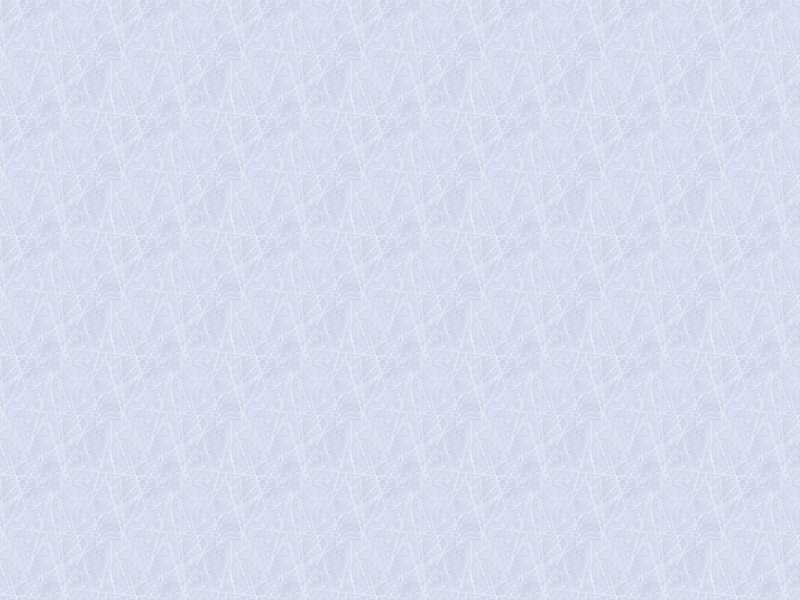 